Государственное учреждение образования«Средняя школа №2 г. Мстиславля»Формирования ключевых компетенций на примере факультативного занятия на тему «Решение текстовых задач на смеси и сплавы с помощью уравнений»Шепелевич Алеся Николаевна,учитель математики и информатикиГУО «Средняя школа №2 г. Мстиславля»,  1 категорияВведениеКомпетентностный подход в преподавании математикиОбщество поставило перед системой образования задачу, направленную на формирование свободной, развитой и образованной личности, способной творить в условиях динамично изменяющегося мира. Именно осуществление компетентностного подхода в преподавании учебных предметов позволит сформировать модель выпускника, способного обеспечить решение современных задач, стоящих перед государством. Уровень образованности в современных условиях не определяется объёмом знаний, их энциклопедичностью. С позиций компетентностного подхода уровень образованности определяется способностью решать проблемы различной сложности на основе имеющихся знаний. Компетентностный подход не отрицает значения знаний, но он акцентирует внимание на способности использовать полученные знания.В рамках существующих учебных программ вполне можно вести обучение на основе компетентностного подхода, изменив в первую очередь цели урока, так как компетентностный подход делает главным участником образовательного процесса именно учащегося с его индивидуальными целями.При формировании компетенций учащихся, учебные занятия планирую таким образом, чтобы они способствовали приобретению учащимися навыков поиска ответов на поставленные вопросы, решение проблемных ситуаций, умений анализировать факты, обобщать и делать логические выводы. У учеников должны быть сформированы операции анализа, синтеза, абстрагирования, обобщения. Такие операции составляют основу компетентностного подхода в обучении.Одним из путей решения проблемы формирования компетенций учащихся является реализация межпредметных связей, которые позволяют вычленять взаимосвязи математики с другими предметами естественного направления, без чего невозможно системное освоение основ наук.Я поставила перед собой задачу, отыскать возможные точки соприкосновения различных школьных предметов, расширить кругозор учащихся и повысить их межпредметную компетентность. Например, изучая тему «Решение задач на смеси и сплавы с помощью уравнений» на факультативном занятии, я интегрировала в данную тему понятие из химии «смеси», рассмотрела, как называются различные сплавы металлов, встречающиеся в решаемых задачах. К каждой задаче подобрала интересную информацию о данной смеси. Учащиеся на занятии, не только решали задачи практической направленности, но и выполнили лабораторный эксперимент.2. Формирования ключевых компетенций на примере факультативного занятия на тему «Решение текстовых задач на смеси и сплавы с помощью уравнений»Тема: Решение текстовых задач на смеси и сплавы с помощью уравнений, 9 класс Оборудование: мультимедийная презентация (приложение 1), проектор, раздаточный материалЦель:предполагается, что к концу занятия учащиесянаучатсярешать задачи на смеси и сплавы с помощью уравнений; успешно выполнят практическое задание.Задачи личностного развития:создать условия для формирования:коммуникативной компетенции (умения слушать, вести  диалог, уважительно относиться друг к другу) через организацию групповой работы;социально–трудовой компетенции (способности к самоорганизации и повышения мотивации, овладение предметными знаниями, умениями и навыками, которые будут использоваться учащимися непосредственно в своей дальнейшей жизнедеятельности) через осуществление совместного целеполагания и самооценивания, решение задач с практическим содержанием;информационной компетенциичерез развитие умения самостоятельно анализировать, отбирать необходимую информацию;общекультурной компетенции через использование материала из других наук.Ход занятияОрганизационно-психологический этап урокаЗадача: обеспечить психологическую готовность класса Ориентировочно-мотивационныйЗадача: способствовать выбору цели учащимися, создать условия для актуализации знаний учащихся по темеТема сегодняшнего занятия «Решение текстовых задач на смеси и сплавы с помощью уравнений» (слайд 1). Смесью называют совокупность нескольких веществ. Ученые считают, что в природе чистых веществ практически не существует, поскольку все они, хоть и в ничтожных долях, содержат примеси. Абсолютно все вещества также являются растворимыми в воде. Даже если погрузить в воду, к примеру, серебряное кольцо, ионы этого металла перейдут в раствор (слайд 2). Текстовые задачи на смеси, сплавы и растворы входят в экзамены по математике. Задачи на смеси широко используются на практике  не только в промышленности, медицине, сельском хозяйстве, но и в повседневной жизни (слайд 3-4). Давайте сформулируем цели нашего занятия(слайд 5).Желаю вам успехов в сегодняшней работе и пусть эпиграфом нашего занятия будут слова персидского поэта Рудаки (слайд 6): «С тех пор, как существует мирозданье,Такого нет, кто б не нуждался в знанье,Какой мы не возьмём язык и век,Всегда стремился к знанью человек».Повторим основные понятия этой темы (слайд 7-12).Операционно-познавательныйЗадача:создать на уроке условия для развития основных мыслительных операций, обеспечить осмысление и усвоение новых знанийРешение задачЗадача: Создать условия для формирования умений и навыков решать задачи на смеси с помощью уравненийПрактическийЗадача: Создать условия для  применения знаний на практикеПодведение итогов.Рефлексия Задача: анализ успешности достижения цели,мобилизация учащихся на определение степени усвоения полученных знанийПриложение 1Презентация к уроку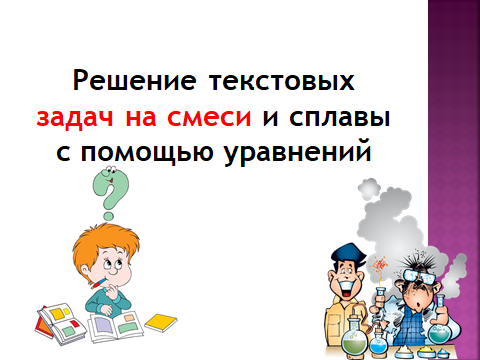 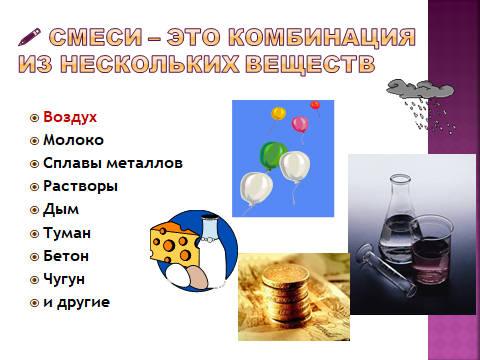 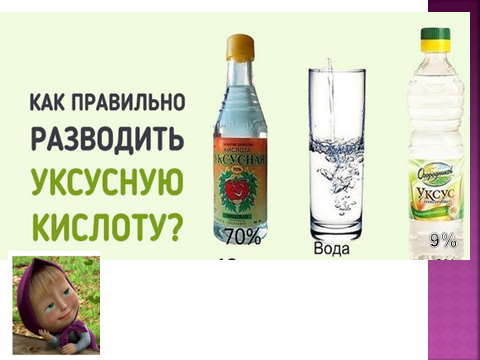 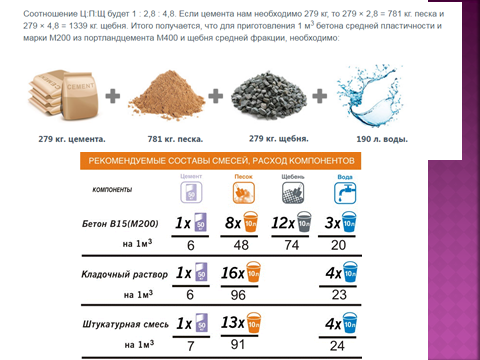 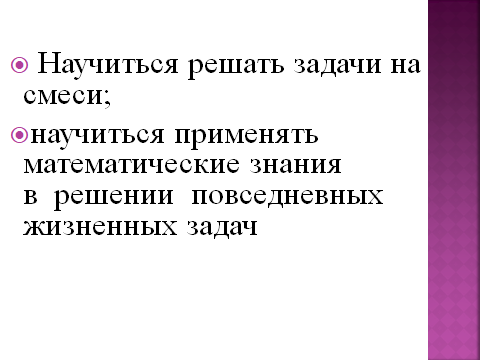 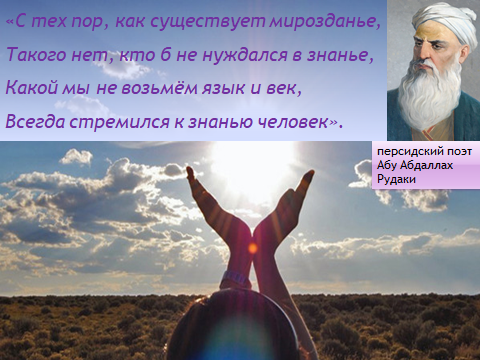 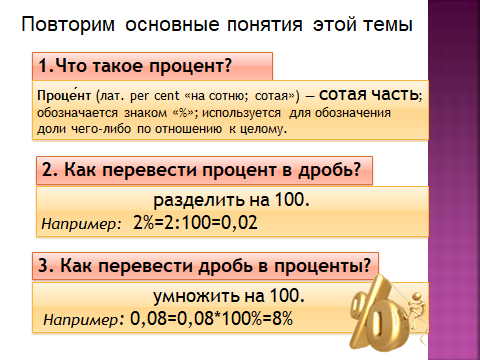 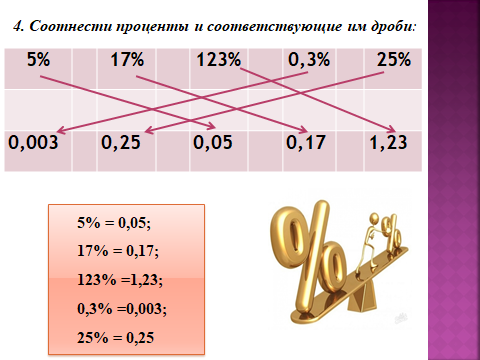 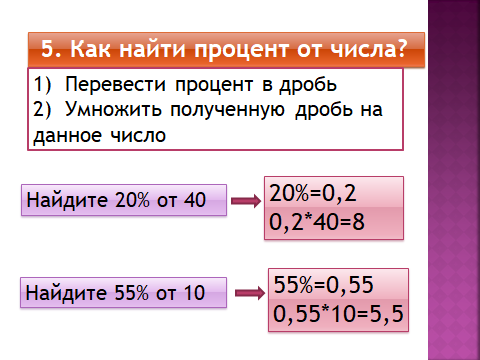 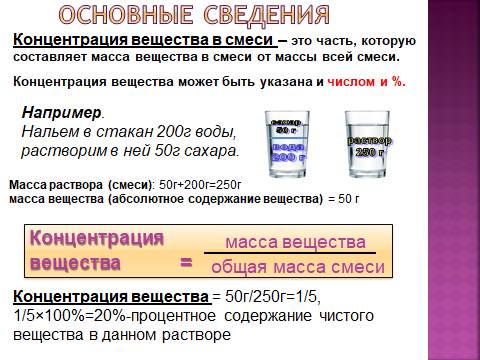 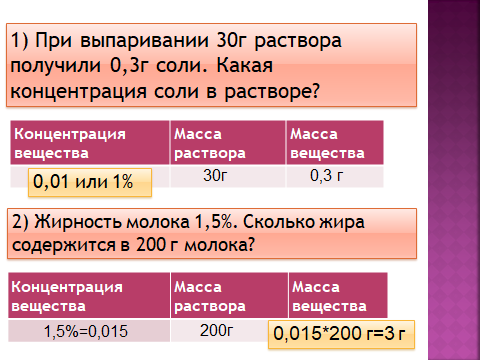 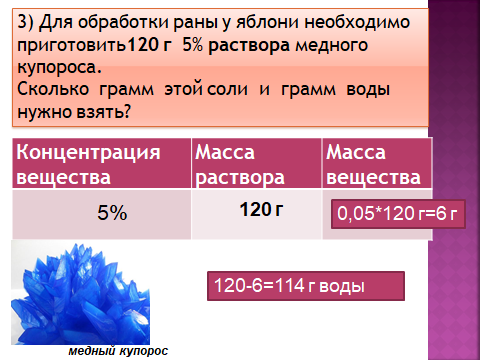 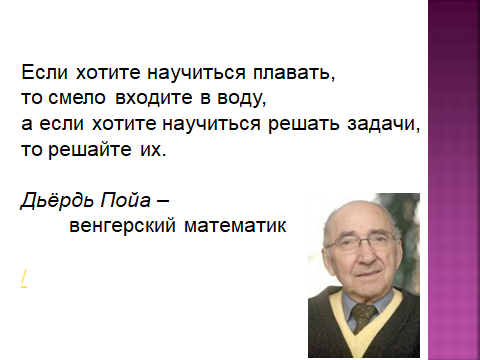 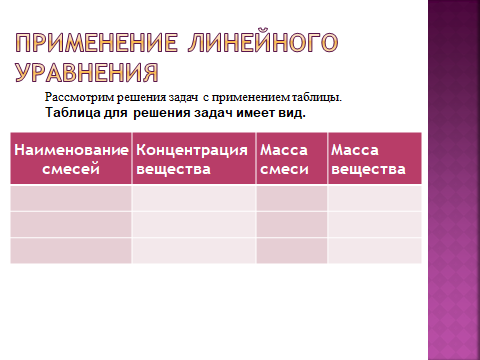 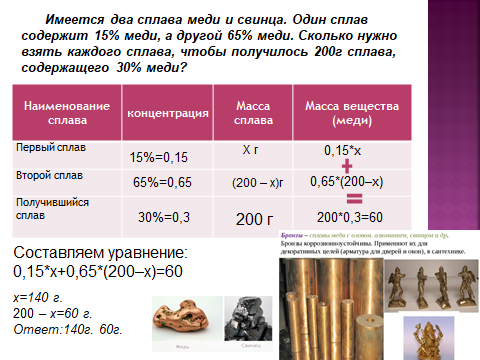 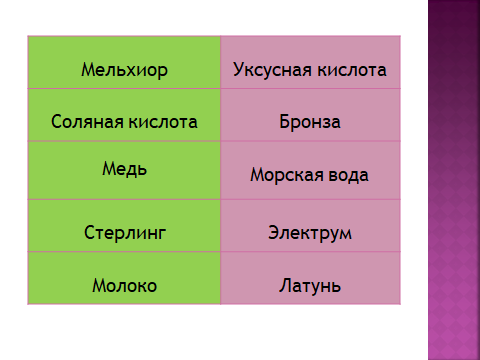 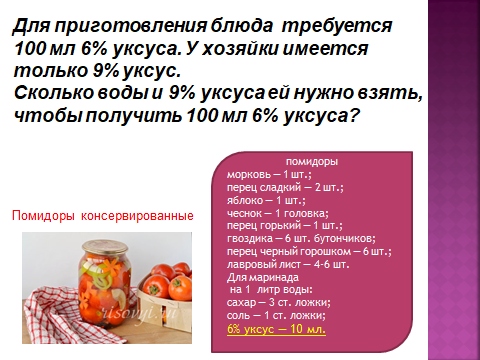 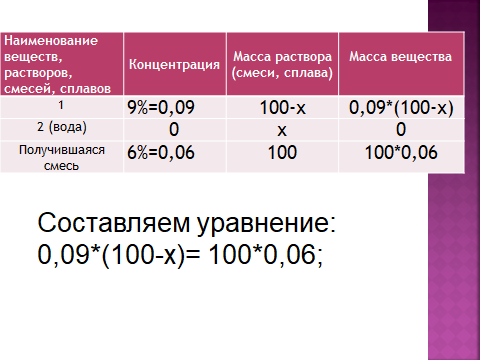 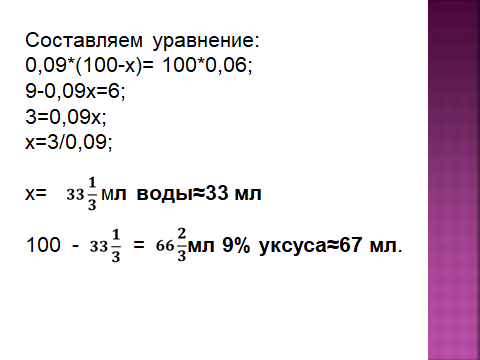 Приложение 2Задачи к урокуПрогнозируемый результатДеятельность учителяДеятельность учащихсяФормы/методы обученияЭмоциональный и психологический настрой. Готовность учащихся к работеПриветствует учащихся. Проверяет готовность учащихся к занятию. Приветствуют, слушаютФронтальная / БеседаПрогнозируемый результатДеятельность учителяДеятельность учащихсяФормы/методы обученияСамоопределение на результат; мотивация на дальнейшую познавательную деятельностьПодводит к определению темы занятия и ее значимости.Предлагает учащимсявспомнить понятия, изучаемые ранее и необходимые для данной темы. Поясняет понятие «концентрация вещества», как ее найти, устно решить задачи на концентрацию вещества в смеси. Обращает внимание на оформление задач в виде таблицыСлушают учителя. Анализируют Определяют цельзанятия, отвечают на вопросыФронтальная работа /БеседаПрогнозируемый результатДеятельность учителяДеятельность учащихсяФормы/методы обученияУчащиеся овладели учебными действиями по решению задачПредлагает перейти к решению задач на две смеси (слайд 13). Оформление задачи в виде уже знакомой таблицы с добавлением третьей строки (слайд 14).Организует анализ условия задачи, поэтапное решение и проверку (слайд 15)Слушают учителя. Анализируют, отвечают на вопросыФронтальный, индивидуальный/беседа,  дискуссияПрогнозируемый результатДеятельность учителяДеятельность учащихсяФормы/методы обученияУспешное выполнение заданийДелит учащихся на 2 группы. Предлагает учащимся самостоятельно выбрать уровень задач (слайд 16). Карточки зеленого цвета – задачи разобранного типа, карточки розового цвета – нового типа (более сложные). С одной стороны карточки написано слово, которое указывает на смеси, о которых пойдет речь в задаче на другой стороне. В карточке под условием задачи написана познавательная информация о данной смеси (приложение 2).Проверяет правильность составленных таблиц. Выявляет пробелы, проводит консультации с целью их коррекции Предлагает учащимся ознакомиться с дополнительным материалом.Определяют уровень владения материалом, выбирают и решают задачи.Работа в группах/практический Прогнозируемый результатДеятельность учителяДеятельность учащихсяФормы/методы обученияУспешное выполнение заданияПредлагает учащимся выполнить практическое задание (слайд 17).  Решают задачу на изменение концентрации раствора. Учащийся, первым решивший задачу,демонстрирует ее выполнение (разводит 9% уксус до 6%).Работа в группах/лабораторный экспериментПрогнозируемый результатДеятельность учителяДеятельность учащихсяФормы/методы обученияОценка успешности достижения цели и своей работы Организует рефлексиюОпределяют достижение цели, отвечают на вопросы Индивидуальная, фронтальная / Беседа Карточки зеленого цветаКарточки розового цвета1.Имеется два сплава никеля с медью. Первый содержит 10% никеля, второй — 30% никеля. Из этих двух сплавов получили третий сплав массой , содержащий 25% никеля. На сколько килограммов масса первого сплава меньше массы второго?* Мельхиор – это сплав из меди и никеля.  Внешне похож на серебро, но обладает большей механической прочностью, и не темнеет. Большинство современных монет серебристого цвета изготавливают из мельхиора (обычно 75 % меди и 25 % никеля)6.Сколько нужно добавить воды в сосуд, содержащий 200 г  70 % -го раствора уксусной кислоты, чтобы получить 8 % раствор уксусной кислоты?*Уксусная кислота - самая первая кислота, которую удалось выделить и использовать человечеству. Нарушение технологии, при производстве вина виноделами древности, приводило к его скисанию и образованию уксуса. На первых порах его выливали, но затем нашли применение в качестве приправы, лекарства и растворителя.2.Сколько литров 20% -го раствора соляной  кислоты надо добавить к 5 л  40%-го раствора кислоты, чтобы получить раствор с 23% содержанием данной  кислоты? *Соляная кислота одна из самых сильных кислот. Содержится в желудочном соке; способствует пищеварению и убивает болезнетворные бактерии. Среда в желудке человека настолько агрессивна, что если поместить в него бритвенное лезвие, то оно полностью растворится через неделю. 7.Имеется кусок сплава меди с оловом массой 15кг, содержащий 40% меди. Сколько чистого олова нужно добавить к нему, чтобы получить сплав с 30%-ным содержанием меди?* Сплавы меди с оловом называются бронзами. Из бронзы еще в древние времена делали пушки, орудия труда, предметы обихода, колокола, статуи, так как бронза более прочна, чем медь.3.Первый сплав содержит 10% меди, второй — 40% меди. Масса второго сплава больше массы первого на . Из этих двух сплавов получили третий сплав, содержащий 30% меди. Найдите массу третьего сплава. Ответ дайте в килограммах.*Медь – цветной металл, обладающий высокой тепло- и электропроводностью. Многие народы приписывают меди целебные свойства. Непальцы, например, считают медь священным металлом, который способствует сосредоточению мыслей, улучшает пищеварение и лечит желудочно-кишечные заболевания (больным дают пить воду из стакана, в котором лежат несколько медных монет).8.Морская вода содержит 5% по весу соли. Сколько килограммов пресной воды нужно прибавить к 80 кг морской, чтобы содержание соли в последней составило 2%?* Лечебная ценность морской воды (талассотерапия) признана разделом медицины во многих странах, 
а в других талассотерапия считается профилактической процедурой. Морская вода содержит в себе 82 из 92-ух встречающихся в природе  химических элементов. 81 элемент из них обнаружен в человеческом организме.4.Имеются два сплава серебра с медью. В первом содержится 10% серебра, во втором – 25%. Сколько килограмм второго сплава нужно добавить к 10кг первого, чтобы получить сплав с 20% содержанием серебра?* Стерлинг  - самый знаменитый сплав серебра с медью. Он содержит 92,5% драгоценного металла и лишь 7,5% меди. Именно 925-ая проба наиболее востребована в ювелирном деле. Из нее делают большую часть всех драгоценных украшений. Ослепительный стерлинг своим цветом похож на чистое серебро, но обладает большей твердостью,устойчивостью к почернению.9.Имеется 600г сплава золота с серебром, содержащего золото и серебро в отношении один к пяти соответственно. Сколько граммов золота необходимо добавить к этому сплаву, чтобы новый  сплав содержал 50% серебра?*Электрум - сплав серебра и золота, в переводе с древнегреческого языка означает «янтарь». Золота в сплаве – порядка 50%, остальное – серебро. Из электрума  были сделаны самые первые монеты – происходило это в Лидии, в седьмом веке до нашей эры. Электрум тверже золота, а, значит, более устойчив к износу. Электрум применялся для изготовления кубков, а также при отделке египетских пирамид и обелисков.5.В бидон налили 4л молока трехпроцентной жирности и 6л молока шестипроцентной жирности. Сколько процентов составляет жирность молока в бидоне?* Молоко - продукт долгожителей. Когда азербайджанского долгожителя, перешагнувшего за стосорокалетний рубеж, спросили, что он ест, он назвал молоко, брынзу, простоквашу и овощи.
Белки коровьего молока имеют тенденцию соединяться с токсинами в организме. Именно из-за этого рекомендуется людям, работающим на химических предприятиях регулярно употреблять свежее коровье молоко.10.Латунь – сплав меди и цинка. Кусок латуни содержит меди на 11 кг больше, чем цинка. Этот кусок латуни сплавили с 12 кг меди и получили латунь, в котором 75% меди. Сколько килограммов меди было в куске латуни первоначально?* Латунь - сплав меди с цинком. Считалось, что латунь, обладает магическими свойствами. Если в семье были дети, которые плохо поддавались обучению, то родители обращались к ведуньям, которые помогали горе ученикам с помощью латуни. Латунь положительно воздействует на процесс обучения, пробуждает интерес к познанию окружающего мира.